[Name of Sovereign Community Trust / Anarcho-Nation]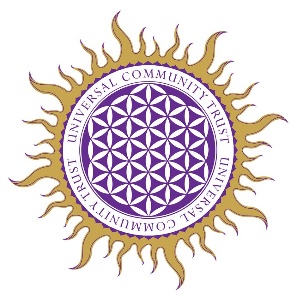 Declaration of Irrevocable Anarcho-Trust________________________________________________DeclarationOn this date, the ______ day of ____________________[MONTH] in the year 20_____,  we, the Founding Anarchotrustees, in _____________________________________________ [PLACE OF EXECUTION], in the presence of a convention of UCT Trustees, hereby declare that the Anarcho-Nation is an autonomous, self-governing and independent voluntary association of people, comprising of private Anarchotrust relationships between families [also known as Family Trusts or Private Trusts], clans, groups and individuals, all of whom reject all forms of collectivist government and freely consent to co-exist in mutual co-operation under the guiding principles set out in the Treaty of Universal Community Trust [UCT Treaty]; the latter being a community of indigenous Anarchonations [also known as Sovereign Community Trusts] to which we have voluntarily agreed to pledge our sacred honour and allegiance, agreeing to do all within our capabilities to unite the indigenous peoples of the world; so that together we can work to peacefully put an end to the genocides of centralised governments, which currently threaten the very existence of our children, our children's children and the planet we share.PurposesThis Irrevocable Anarcho-Trust is a special purpose vehicle of the independent Sovereign Anarcho-Nation, without being subject to any regulation or control of any form of centralised government, monarchy or hierarchy. It has been formed for the purposes of establishing freedom, harmony and abundance for all; and granting to our peoples the equitable benefits of credit-based cryptocurrency, with a long term aim of establishing Co-operative Trade Networks, for the purposes of acquiring any product, substance or material, whether naturally occurring or organically manufactured or otherwise, free of financial charges of all natures and descriptions.JurisdictionCivil disputes and criminal complaints shall be resolved under the sole and exclusive jurisdiction of Universal Community Trust, as set forth in terms of the UCT Treaty and any subsequent and mutually agreed amendments, unless otherwise agreed by the parties to a dispute or complaint.Triad of MaximsUpon the following triad of maxims this Sovereign Anarchonation is founded: true freedom only arises from self-determination under Natural Law; one should do no harm, but suffer no wrongdoing; and my rights end where yours begin.Founders' PledgeWe, the Founding Anarchotrustees, do hereby pledge this day to use our best endeavours with the utmost due diligence in the administration and maintenance of our duties and obligations to our fellow Man and the planet we share. We hereby promise to conduct ourselves with honour, honesty, courage and integrity and shall henceforth do all within our powers to facilitate the achievement of the aims and objectives set forth in the UCT Treaty and to foster the spirit of fellowship between all parties to it.EXECUTED AS A DEED by [Name of trustee]		Founding Grantor-Anarchotrustee of Anarcho-NationAutograph.............………………………………………EXECUTED AS A DEED by [Name of trustee]		Founding Anarchotrustee of Anarcho-NationAutograph.............………………………………………EXECUTED AS A DEED by [Name of trustee]		Founding Anarchotrustee of Anarcho-NationAutograph.............………………………………………EXECUTED AS A DEED by [Name of trustee]		Founding Anarchotrustee of Anarcho-NationAutograph.............………………………………………In the presence of Witness 1:Witness Name……………………………..…..Mailing Location………………………………………………………………………..……….Autograph………………………………………In the presence of Witness 2:Witness Name……………………………..…Mailing Location……………………………..………………………………….……………Autograph……………………………………In the presence of Witness 1:Witness Name……………………………..…..Mailing Location………………………………………………………………………..……….Autograph………………………………………In the presence of Witness 2:Witness Name……………………………..…Mailing Location……………………………..………………………………….……………Autograph……………………………………In the presence of Witness 1:Witness Name……………………………..…..Mailing Location………………………………………………………………………..……….Autograph………………………………………In the presence of Witness 2:Witness Name……………………………..…Mailing Location……………………………..………………………………….……………Autograph……………………………………In the presence of Witness 1:Witness Name……………………………..…..Mailing Location………………………………………………………………………..……….Autograph………………………………………In the presence of Witness 2:Witness Name……………………………..…Mailing Location……………………………..………………………………….……………Autograph……………………………………